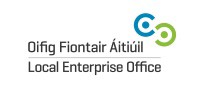 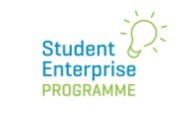 Guidelines & Marking Scheme for mini-companies:
Junior Category (mini-company programme)Intermediate Category (mini-company programme)Senior Category (mini-company programme)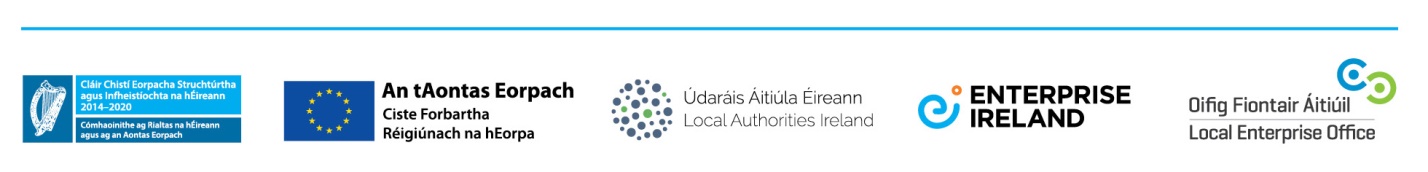 PRODUCT/SERVICE10Quality of Product/Service5Innovation5PRODUCTION5Production Process5MARKETING 20Market Research10Marketing Mix10GLOBAL WORLD5Sustainability 5FINANCES10Cashflow Budget5Sales/Profit5ENTEPRISE POSTER PLAN20Design10Content 10ADAPTABILITY 10LEARNING EXPERIENCE20Skills Developed & Learned10Lessons Learned 10FINAL SCORE 100PRODUCT/SERVICE40Idea Generation/Innovation20Quality of Product/Service20PRODUCTION/SERVICE10Process/Organisation10MARKETING 30Market Research10Marketing Mix10Unique Selling Point (USP)10GLOBAL WORLD10Sustainability/Ethics 10FINANCES20Cashflow Budget10Sales/Profit10ENTEPRISE POSTER PLAN30Design10Content 10Visuals 10ADAPTABILITY20LEARNING EXPERIENCE20Skills Developed & Learned10Lessons Learned & Challenges Overcome 10FINAL SCORE 180Product/Service/R&D50Market Research20Marketing & Promotion20Finances & Pricing20Personal Development20Innovation50Sales30Business Report30Adaptability 20Final Score/260